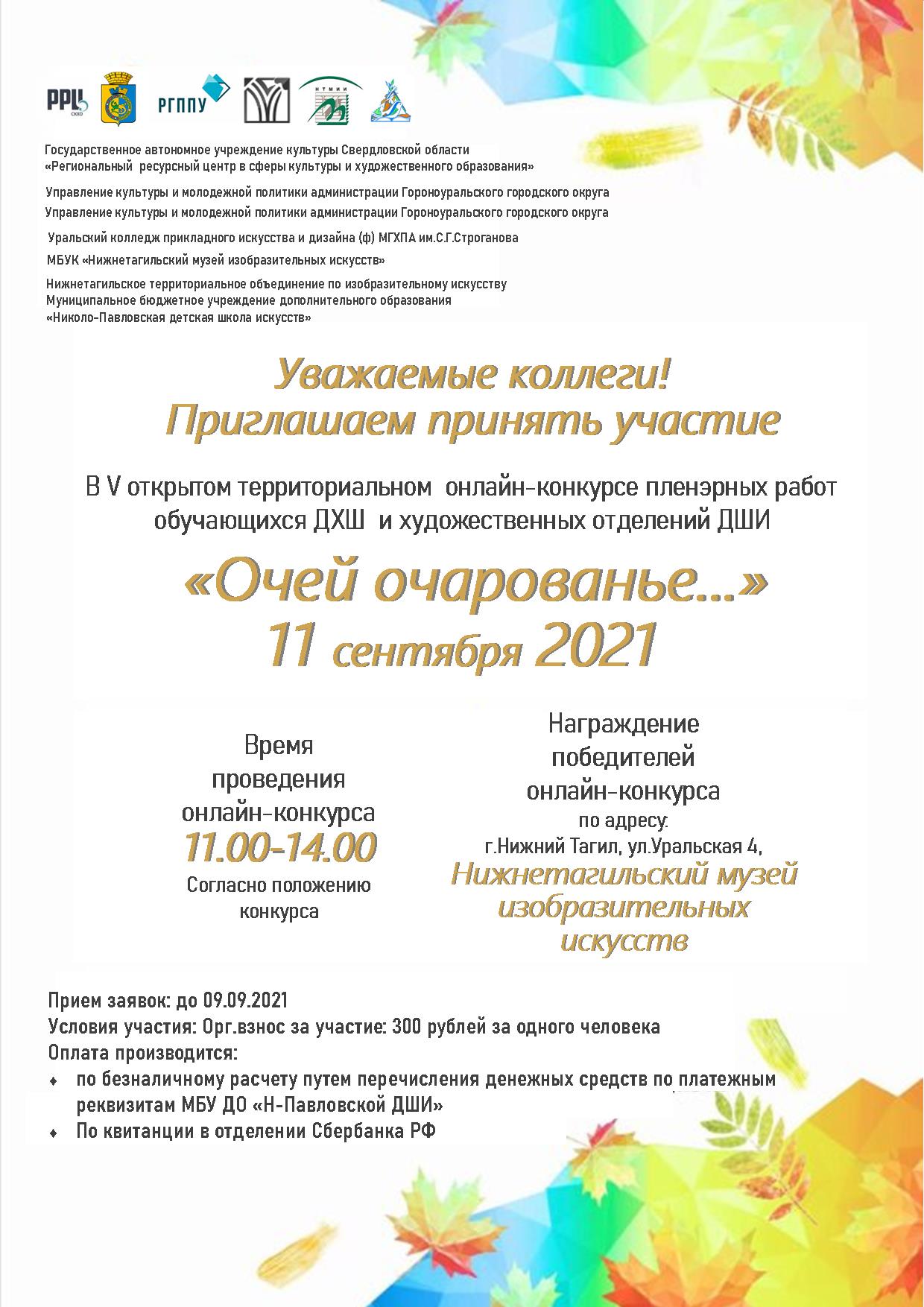 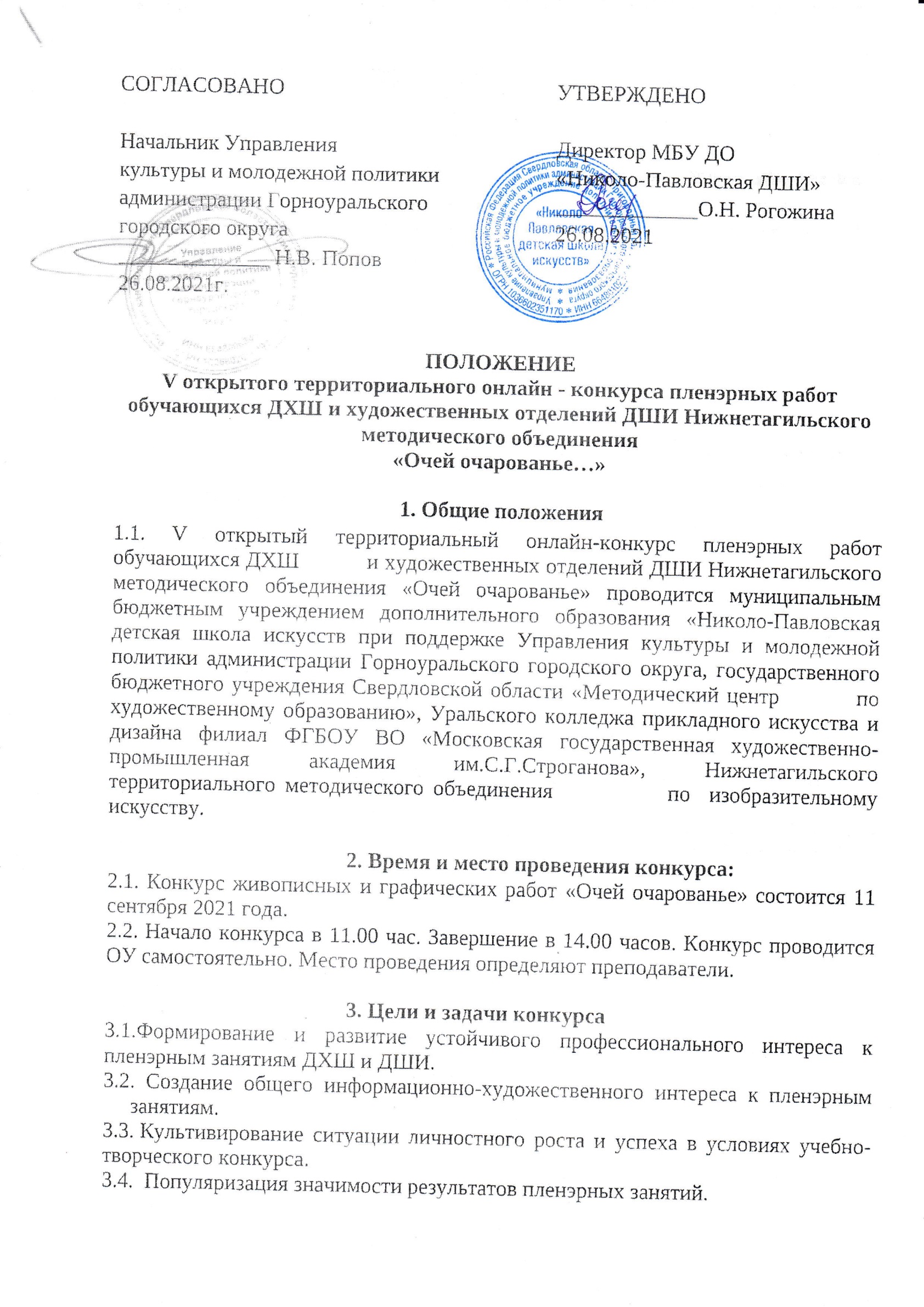  Конкурс направлен на выявление результатов освоения дополнительных предпрофессиональных и общеразвивающих общеобразовательных программ в области изобразительного искусства, выявление уровня приобретения обучающимися следующих знаний, умений и навыков в области пленэрных занятий: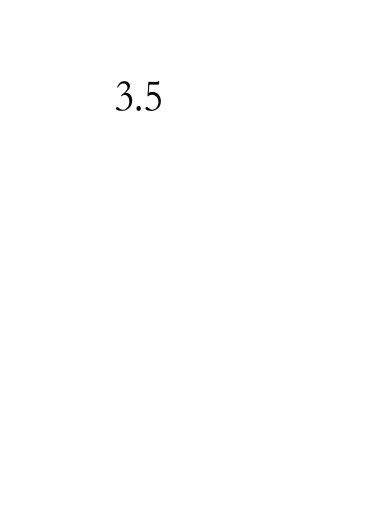 знания об объектах живой природы, особенностей работы над пейзажем, архитектурными мотивами;знания способов передачи большого пространства, законов линейной перспективы, равновесия, плановости;умения изображать окружающую действительность, передавая световоздушную перспективу и естественную освещенность;умения применять навыки, приобретенные на предметах «рисунок», «живопись», «композиция».                                               4. Условия участия в конкурсе К участию в конкурсе приглашаются обучающиеся ДХШ и художественных отделений ДШИ Нижнетагильского методического объединения, ГГО и студенты.Право участия в конкурсе имеют обучающиеся и студенты в возрасте от 9 до 19 лет включительно.Сбор участников проводится преподавателями самостоятельно с соблюдением всех санитарно-эпидемиологических правил. Место проведения преподаватель выбирает на своё усмотрение.В течение трех часов (с 11.00 до 14.00) участники самостоятельно выполняют конкурсную работу – этюд или зарисовку с натуры городского или сельского пейзажа.  Формат изображения на усмотрение автора: от минимального А4 до максимального А2. Разрешается использовать тонированную бумагу. Художественный материал выбирается на усмотрение участника. При подаче заявки на участие выбранный материал определяет номинацию конкурса.Сопровождающие преподаватели, руководители, родители (опекуны) несут полную ответственность за жизнь и здоровье  участников конкурса.Для участия в конкурсе необходимо не позднее 11.09.2021 до 22.00 включительно, направить на электронную почту МБУ ДО Н-Павловская ДШИ (художественное отделение) n-pdshi-art@mail.ru в теме письма онлайн-конкурс «Очей очарованье»:ЗаявкуФотографии конкурсных работ в формате JPG, JPEG, PDFФайл конкурсной работы должен быть подписан с указанием номинации (Ф.И.О. автора, возраст, Ф.И.О. преподавателя, учреждение, город)Фотоотчет участников пленэра                                          5. Возрастные категории участников:9-10 лет;11-12 лет;13-14 лет;15-17 летстудентыКоличество участников от ОУ не более 10 человек.                                             6. НоминацииЖивопись (акварель, гуашь, темпера, акрил).Графика (акварельный карандаш, карандаш, цветной карандаш, гелиевая ручка, тушь);Мягкий материал(пастель, соус, сангина, сепия, ретушь).Смешанная техника.                                                7. Конкурсные требования7.1. Тема конкурса – городской или сельский пейзаж с натуры, включая все разнообразие его видов. В работе важен современный или исторический взгляд на город или село, образный подход к природному мотиву в этюде или зарисовке.7.2. Возможно включение элементов окружающей среды, единиц городского транспорта, силуэтов граждан и т. д. для передачи пейзажной композиции;7.3.   Использование технических приемов, характерных для ритмического построения выбранного мотива, равновесия и цельности композиции.                                              8.  Жюри Конкурса8.1. Состав жюри формируется из числа ведущих преподавателей высших и средних специальных учебных заведений сферы культуры и искусства, членов Союза художников России, педагогов- художников.8.2. Жюри определяет обладателя Гран-при, лауреатов и обладателей звания «дипломант» конкурса в каждой номинации по возрастным категориям.8.3.  Жюри имеет право учредить дополнительную номинацию, в зависимости от представленных работ. Имеет право не присуждать Гран–при, звание лауреата; назначать дополнительные поощрительные призы. 8.4.  Решение жюри обсуждению и пересмотру не подлежит.8.5.  Обязанности членов жюри: обеспечение неразглашения сведений об окончательных результатах областного конкурса не ранее даты его завершения.                                                  9. Система оцениванияЖюри оценивает все конкурсные работы по 10-бальной системе в соответствии с критериями конкурса.Решение о результатах конкурса принимается большинством голосов членов жюри в результате голосования. В случае спорных вопросов решающим является голос председателя жюри.Итоги голосования и решение жюри фиксируется в соответствующем протоколе. Итоговая оценка равна среднему числу от общей суммы баллов, складывающейся из оценок членов жюри. Победителями становятся участники, получившие наиболее высокий балл.Гран-при присуждается участнику, работы которого получила итоговую оценку жюри – 10 баллов.Дополнительный 1 балл присуждается лучшей конкурсной работе председателем жюри для определения призёра Гран-при.Лауреатами конкурса I, II, III степени становятся участники набравшие:8,1 – 9,0 баллов – Диплом Лауреата I степени;7,1 – 8,0 баллов – Диплом Лауреата II степени;6,1 – 7,0 баллов – Диплом Лауреата III степени;5,1 – 6,0 баллов – Диплом с присуждением звания «дипломант»;3,1 – 5,0 баллов – Благодарственное письмо за участие в конкурсе.Работы оцениваются по номинациям и возрастным группам.  				    10. Критерии оценокКомпозиция пейзажа – от 0 до 3,0 баллов;Образное решение городской или сельской среды, передача состояния природы от 0до 3,0 баллов;Качество и выразительность техники исполнения, оригинальность от 0 до 3,0 баллов.Оценки из протоколов каждого члена жюри и решение жюри по результатам конкурса фиксируются в общем протоколе.Решение жюри оглашается на церемонии закрытия конкурса и пересмотру не подлежит.                                          11. Награждение победителейПобедители конкурса награждаются дипломами Гран-При, лауреатов I, II, III степени с присвоением звания «Лауреат».Участникам конкурса, не ставшим победителями и набравшим от 5,1 до 6,0 баллов, вручается Диплом с присуждением звания «Дипломант».Участникам конкурса, набравшим от 3,1до 5,0 баллов, вручаются благодарственные письма за участие в конкурсе.Жюри оставляет за собой право наградить благодарственными письмами преподавателей участников конкурса, получивших звания Лауреат Гран-При и Лауреат I степени, данное решение фиксируется в протоколе.Лучшие работы участвуют в электронной выставке на сайте МБУ ДО «Н-ПавловскаяДШИ».По итогам конкурса работы лауреатов необходимо отправить почтой или доставить самостоятельно по адресу 622911 Свердловская область, Пригородный район, село Николо-Павловское, ул. Юбилейная, 11, тел./факс +7(3435) 91-53-96.      Лучшие работы войдут в электронный и печатный каталоги.                                12. Финансовые условия участия в конкурсе12.1 Организационный взнос за участие 300 рублей за одного участника.12.2. Срок оплаты - до 11 сентября 2021г.12.3. Оплата производится по безналичному расчету путем перечисления денежных средств по платежным реквизитам МБУ ДО «Н-Павловской ДШИ» (бланк платежного поручения с реквизитами МБУ ДО «Н-Павловской ДШИ» и образец его заполнения размещены на официальном сайте МБУ ДО «Н-Павловской ДШИ» в рубрике «Конкурсы») или по договору МБУ ДО «Н-Павловской ДШИ». Образец квитанции представлен  в Приложении №2. Договор заключается по представленным в заявке реквизитам. Срок оплаты до11.09.2021 года.Задать вопросы по организации работы конкурса можно по электронному адресу:                          n-pdshi@rambler.ru или следующим телефонам: +7(3435) 91-53-96, директор МБУ ДО «Н-Павловская ДШИ» Рогожина Ольга Николаевна (по финансовым вопросам); Орлова Людмила Николаевна +79630358430 куратор конкурса; Шаповалова Лариса Владимировна +79043804954 куратор конкурса; Никешина Елена Вениаминовна +79049824354 куратор конкурса.                                 13. Порядок и условия предоставления заявкиДля участия в конкурсе необходимо до 09.09.2021 года подать заявку (Приложение 1).Заявка на конкурс подается в электронном виде. Ссылка на форму заявки будет опубликована на сайте МБУ ДО Н-Павловская ДШИ в разделе «Конкурсы».Содержание заявки предоставлено в Приложении 1 данного Положения.                                             14. МероприятиеТоржественное награждение лауреатов состоится по адресу: г.Нижний Тагил, ул.Уральская, 4, «Нижнетагильский музей изобразительных искусств», дата будет объявлена позже.                            15. Выставка работ лауреатов конкурсаМесто проведения: Нижнетагильский музей изобразительных искусств. Адрес: г. Нижний Тагил, ул.Уральская,4,  дата  проведения будет объявлена позже.Приложение № 1Заявкана  участие в Vоткрытом территориальном онлайн-конкурсе пленэрных работ обучающихся ДХШ и художественных отделений ДШИ Нижнетагильского методического объединения «Очей очарованье…»Способы оплаты:_______ безналичный по договору.Реквизиты учреждения прилагаются.С использованием в информационных сетях персональных данных, указанных в заявке, согласны______________________________________________________________________Подпись руководителя учреждения                      ___________________(___________________)                                                                                            подпись                           расшифровкаПечать учрежденияДатаПриложение № 2№ФИО участникаВозрастная группа:9-10лет,11-12 лет,13-14лет,15-16 лет;cтудентыНоминация:Живопись,Графика,мягкий материал,смешанная техникаФИО (полностью) преподавателя, должностьКонтактный сотовыйтелефон, электронныйадрес преподавателяПолное наименованиеучебного заведения в соответствии с уставомСокращенное наименованиеучебного заведения в соответствии с уставом